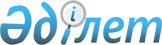 "2019 - 2021 жылдарға арналған республикалық бюджет туралы" Қазақстан Республикасының Заңына өзгерістер енгізу туралыҚазақстан Республикасының Заңы 2019 жылғы 22 қазандағы № 266-VІ ҚРЗ.
      ЗҚАИ-ның ескертпесі!

      Осы Заң 2019 жылғы 1 қаңтардан бастап қолданысқа енгiзiледi.
      1-бап. "2019 – 2021 жылдарға арналған республикалық бюджет туралы" 2018 жылғы 30 қарашадағы Қазақстан Республикасының Заңына (Қазақстан Республикасы Парламентінің Жаршысы, 2018 ж., № 21, 77-құжат; 2019 ж., № 8, 42, 45-құжаттар; № 15-16, 68-құжат) мынадай өзгерістер енгізілсін:
      1) 1, 17, 19, 20 және 24-1-баптар мынадай редакцияда жазылсын:
      "1-бап. 2019 – 2021 жылдарға арналған республикалық бюджет тиісінше осы Заңға 1, 2 және 3-қосымшаларға сәйкес, оның ішінде 2019 жылға мынадай көлемдерде бекiтiлсiн:
      1) кiрiстер – 10 547 475 255 мың теңге, оның iшiнде:
      салықтық түсiмдер бойынша – 6 871 663 083 мың теңге;
      салықтық емес түсiмдер бойынша – 202 769 538 мың теңге;
      негiзгi капиталды сатудан түсетiн түсiмдер бойынша – 6 884 960 мың теңге;
      трансферттер түсiмдерi бойынша – 3 466 157 674 мың теңге;
      2) шығындар – 11 477 290 810 мың теңге;
      3) таза бюджеттiк кредиттеу – 265 647 847 мың теңге, оның iшiнде:
      бюджеттiк кредиттер – 381 675 587 мың теңге;
      бюджеттiк кредиттердi өтеу – 116 027 740 мың теңге;
      4) қаржы активтерiмен жасалатын операциялар бойынша сальдо – 169 172 084 мың теңге, оның iшiнде:
      қаржы активтерiн сатып алу – 169 172 084 мың теңге;
      5) бюджет тапшылығы – -1 364 635 486 мың теңге немесе елдiң жалпы iшкi өнiмінің 2,1 пайызы;
      6) бюджеттің мұнайға қатысты емес тапшылығы – -5 495 623 486 мың теңге немесе елдiң жалпы iшкi өнiмінің 8,5 пайызы;
      7) бюджет тапшылығын қаржыландыру – 1 364 635 486 мың теңге.";
      "17-бап. Қазақстан Республикасы Үкiметiнiң 2019 жылға арналған резервi 167 696 763 мың теңге сомасында бекiтiлсiн.";
      "19-бап. Қазақстан Республикасы Индустрия және инфрақұрылымдық даму министрлігінің 2019 жылға арналған шығындарының құрамында мемлекеттік мүлікті сенімгерлік басқару шарты бойынша міндеттемелерді орындауға "ҚазАвтоЖол" ұлттық компаниясы" акционерлік қоғамына аудару үшін 21 223 199 мың теңге сомасында қаражат көзделгені ескерілсін.
      20-бап. 2019 жылға арналған республикалық бюджетте мемлекет кепiлдiк берген қарыздарды өтеу және оларға қызмет көрсету үшiн 761 109 мың теңге көзделсiн.";
      "24-1-бап. 2019 жылға экспортты қолдау бойынша Қазақстан Республикасының мемлекеттік кепілдіктерін беру лимиті 102 000 000 мың теңге мөлшерінде белгіленсін.";
      2) көрсетілген Заңға 1 және 4-қосымшалар осы Заңға 1 және 2-қосымшаларға сәйкес редакцияда жазылсын.
      2-бап. Осы Заң 2019 жылғы 1 қаңтардан бастап қолданысқа енгiзiледi. 2019 жылға арналған республикалық бюджет Қазақстан Республикасының Ұлттық қорына жіберілетін 2019 жылға арналған түсімдердің көлемі
					© 2012. Қазақстан Республикасы Әділет министрлігінің «Қазақстан Республикасының Заңнама және құқықтық ақпарат институты» ШЖҚ РМК
				
      Қазақстан Республикасының
Президенті

Қ. ТОҚАЕВ
"2019 – 2021 жылдарға арналған
республикалық бюджет туралы"
Қазақстан Республикасының
Заңына
өзгерістер енгізу туралы"
2019 жылғы 22 қазандағы
Қазақстан Республикасының
№ 266 -VI ҚРЗ Заңына
1-ҚОСЫМША"2019 – 2021 жылдарға арналған
республикалық бюджет туралы"
2018 жылғы 30 қарашадағы
Қазақстан Республикасының
№ 197-VI ҚРЗ Заңына
1-ҚОСЫМША
Санаты

Атауы

Cомасы, мың теңге

Сыныбы

Iшкi сыныбы

I. Кірістер
10 547 475 255
1

Салықтық түсімдер
6 871 663 083
01

Табыс салығы
2 022 209 100
1
Корпоративтік табыс салығы
2 022 209 100
05

Тауарларға, жұмыстарға және қызметтерге салынатын iшкi салықтар
3 344 341 357
1
Қосылған құн салығы
2 799 004 568
2
Акциздер
117 985 428
3
Табиғи және басқа да ресурстарды пайдаланғаны үшiн түсетiн түсiмдер
399 721 306
4
Кәсiпкерлiк және кәсiби қызметтi жүргiзгенi үшiн алынатын алымдар
5 579 352
5
Ойын бизнесіне салық
22 050 703
06

Халықаралық сауда мен сыртқы операцияларға салынатын салықтар
1 465 932 964
1
Кеден төлемдерi
1 442 337 300
2
Халықаралық сауда мен операцияларға салынатын басқа да салықтар
23 595 664
08

Заңдық маңызы бар әрекеттерді жасағаны және (немесе) оған уәкілеттігі бар мемлекеттік органдар немесе лауазымды адамдар құжаттар бергені үшін алынатын міндетті төлемдер
39 179 662
1
Мемлекеттік баж
39 179 662
2

Салықтық емес түсiмдер
202 769 538
01

Мемлекеттік меншіктен түсетін кірістер
136 960 155
1
Мемлекеттік кәсіпорындардың таза кірісі бөлігінің түсімдері
4 381 841
3
Мемлекет меншігіндегі акциялардың мемлекеттік пакеттеріне дивидендтер
66 071 471
4
Мемлекет меншігінде тұрған, заңды тұлғалардағы қатысу үлесіне кірістер
2 843 595
5
Мемлекет меншігіндегі мүлікті жалға беруден түсетін кірістер
52 153 597
6
Бюджет қаражатын банк шоттарына орналастырғаны үшін сыйақылар
1 346 021
7
Мемлекеттік бюджеттен берілген кредиттер бойынша сыйақылар
2 555 997
9
Мемлекет меншігінен түсетін басқа да кірістер
7 607 633
02

Мемлекеттік бюджеттен қаржыландырылатын мемлекеттік мекемелердің тауарларды (жұмыстарды, қызметтерді) өткізуінен түсетін түсімдер
3 246 252
1
Мемлекеттік бюджеттен қаржыландырылатын мемлекеттік мекемелердің тауарларды (жұмыстарды, қызметтерді) өткізуінен түсетін түсімдер
3 246 252
03

Мемлекеттік бюджеттен қаржыландырылатын мемлекеттік мекемелер ұйымдастыратын мемлекеттік сатып алуды өткізуден түсетін ақша түсімдері
73 334
1
Мемлекеттік бюджеттен қаржыландырылатын мемлекеттік мекемелер ұйымдастыратын мемлекеттік сатып алуды өткізуден түсетін ақша түсімдері
73 334
04

Мемлекеттік бюджеттен қаржыландырылатын, сондай-ақ Қазақстан Республикасы Ұлттық Банкінің бюджетінен (шығыстар сметасынан) қамтылатын және қаржыландырылатын мемлекеттік мекемелер салатын айыппұлдар, өсімпұлдар, санкциялар, өндіріп алулар
23 055 846
1
Мұнай секторы ұйымдарынан және Жәбірленушілерге өтемақы қорына түсетін түсімдерді қоспағанда, мемлекеттік бюджеттен қаржыландырылатын, сондай-ақ Қазақстан Республикасы Ұлттық Банкінің бюджетінен (шығыстар сметасынан) қамтылатын және қаржыландырылатын мемлекеттік мекемелер салатын айыппұлдар, өсімпұлдар, санкциялар, өндіріп алулар
23 055 846
05

Гранттар
2 138 453
2
Қаржылық көмек
2 138 453
06

Басқа да салықтық емес түсiмдер
37 295 498
1
Басқа да салықтық емес түсiмдер
37 295 498
3

Негізгі капиталды сатудан түсетін түсімдер
6 884 960
02

Мемлекеттік материалдық резервтен тауарлар сату
6 884 960
1
Мемлекеттік материалдық резервтен тауарлар сату
6 884 960
4

Трансферттердің түсімдері
3 466 157 674
01

Төмен тұрған мемлекеттiк басқару органдарынан трансферттер
396 157 674
1
Облыстық бюджеттерден, республикалық маңызы бар қалалардың, астана бюджеттерінен трансферттер
396 157 674
04

Ұлттық қордан трансферттер
3 070 000 000
1
Республикалық бюджетке Ұлттық қордан трансферттер
3 070 000 000
Функционалдық топ

Атауы

Cомасы, мың теңге

Әкімші

Бағдарлама

II. Шығындар
11 477 290 810
1

Жалпы сипаттағы мемлекеттiк қызметтер 
502 601 135
101

Қазақстан Республикасы Президентінің Әкімшілігі
7 334 992
001
Мемлекет басшысының қызметін қамтамасыз ету жөніндегі қызметтер
5 800 650
002
Мемлекеттің ішкі және сыртқы саясатының стратегиялық аспектілерін болжамды-талдамалық қамтамасыз ету жөніндегі қызметтер
454 365
003
Мұрағат қорының, баспа басылымдарының сақталуын қамтамасыз ету және оларды арнайы пайдалану жөніндегі қызметтер
312 929
007
Орталық коммуникациялар қызметінің жұмысын қамтамасыз ету жөніндегі қызметтер
174 648
009
Қазақстан халқы Ассамблеясының қызметін қамтамасыз ету жөніндегі қызметтер
592 400
104

Қазақстан Республикасы Премьер-Министрiнiң Кеңсесi
2 576 203
001
Қазақстан Республикасы Премьер-Министрінің қызметін қамтамасыз ету жөніндегі қызметтер
2 576 203
106

Адам құқықтары жөніндегі ұлттық орталық
112 751
001
Адамның және азаматтың құқықтары мен бостандықтарының сақталуын қадағалау жөніндегі қызметтер
83 521
008
Азаптаулардың алдын алу жөніндегі Ұлттық алдын алу тетігін нығайту
29 230
107

Қазақстан Республикасы Жоғары Сот Кеңесінің Аппараты
285 679
001
Қазақстан Республикасы Жоғары Сот Кеңесінің қызметін қамтамасыз ету жөнінде көрсетілетін қызметтер
285 679
108

Қазақстан Республикасы Тұңғыш Президентінің – Елбасының Кеңсесі
1 912 400
001
Қазақстан Республикасының Тұңғыш Президенті - Елбасының қызметін қамтамасыз ету жөніндегі қызметтер
862 203
008
Қазақстан Республикасының Тұңғыш Президенті – Елбасы кітапханасының қызметін қамтамасыз ету жөніндегі қызметтер
1 050 197
201

Қазақстан Республикасы Iшкi iстер министрлiгi
78 057 093
001
Қоғамдық тәртіпті қорғау және қоғамдық қауіпсіздікті қамтамасыз ету, қылмыстық-атқару жүйесі, табиғи және техногендік сипаттағы төтенше жағдайлардың алдын алу және оларды жою саласындағы мемлекеттік саясатты айқындау және оның іске асырылуын ұйымдастыру жөніндегі қызметтер
78 057 093
204

Қазақстан Республикасы Сыртқы iстер министрлiгi
75 076 125
001
Сыртқы саяси қызметті үйлестіру жөніндегі қызметтер
50 008 815
003
Қазақстан Республикасының Мемлекеттік шекарасын делимитациялау және демаркациялау
238 299
005
Шетелдік іссапарлар
3 896 511
008
Шетелдегі дипломатиялық өкілдіктердің арнайы, инженерлік-техникалық және нақты қорғалуын қамтамасыз ету
118 506
013
Халықаралық ұйымдарда, Тәуелсіз Мемлекеттер Достастығының жарғылық және басқа органдарында Қазақстан Республикасының мүдделерін білдіру
403 022
017
Қазақстан Республикасының халықаралық ұйымдарға, өзге де халықаралық және басқа органдарға қатысуы
16 732 636
019
Ақпараттық-имидждік саясаттың іске асырылуын қамтамасыз ету
3 613 609
020
Орталық Азия елдерінде гендермен байланысты тұрақты даму мақсаттарының ұлттандыруына жәрдем көрсету
64 727
207

Қазақстан Республикасы Экология, геология және табиғи ресурстар министрлігі
10 320 541
001
Экология, геология және табиғи ресурстар саласындағы қызметті үйлестіру жөніндегі қызметтер
10 320 541
209

Қазақстан Республикасы Ақпарат жəне қоғамдық даму министрлігі
5 007 306
001
Ақпарат және қоғамдық даму саласындағы мемлекеттік саясатты қалыптастыру
3 454 369
002
Қоғамдық келісім саласындағы мемлекеттік саясатты іске асыру
1 552 937
211

Қазақстан Республикасы Сауда және интеграция министрлігі
2 706 977
001
Ішкі жəне сыртқы сауда саясатын қалыптастыру жəне іске асыру, халықаралық экономикалық интеграция, тұтынушылардың құқықтарын қорғау, техникалық реттеу, стандарттау жəне өлшем бірлігін қамтамасыз ету, шикізаттық емес экспортты дамыту жəне ілгерілету саласында мемлекеттік саясатты қалыптастыру және іске асыру
2 706 977
217

Қазақстан Республикасы Қаржы министрлiгi
97 341 603
001
Бюджеттік жоспарлауды, орындалуын және мемлекеттік бюджеттің атқарылуын бақылауды қамтамасыз ету және экономикалық және қаржылық қылмыстар мен құқық бұзушылықтарға қарсы іс-қимыл жөніндегі қызметтер
76 105 590
002
Халықаралық қаржы ұйымдары қаржыландыратын инвестициялық жобалардың аудитiн жүзеге асыру
22 960
019
Жеңілдікті тұрғын үй кредиттері бойынша бағамдық айырманы төлеу
16 953
030
Қазақстан Республикасы Қаржы министрлігінің ақпараттық жүйелерін құру және дамыту
457 935
067
Саяси партияларды қаржыландыру
9 258 140
072
Салық әкімшілігі жүйесін реформалау
522 405
091
Қазақстан Республикасы Қаржы министрлігінің объектілерін және инфрақұрылымын салу
10 177 892
094
Мемлекеттік активтерді басқару
779 728
223

Қазақстан Республикасы Цифрлық даму, инновациялар және аэроғарыш өнеркәсібі министрлігі
3 426 263
001
Цифрландыру, инновациялар, аэроғарыш және электрондық өнеркәсіп, ақпараттандыру және байланыс саласындағы ақпараттық қауіпсіздік (киберқауіпсіздік), топографты-геодезия және картография саласындағы мемлекеттік саясатты қалыптастыру және іске асыру
3 209 981
002
Авариялар мен апаттар кезінде шұғыл шақыру ақпараттық жүйесін құру
216 282
225

Қазақстан Республикасы Білім және ғылым министрлігі
32 990 715
130
Ғылыми және (немесе) ғылыми-техникалық қызмет субъектілерін базалық қаржыландыру
5 175 372
217
Ғылымды дамыту
27 815 343
241

Қазақстан Республикасы Энергетика министрлігі
2 718 559
001
Энергетика, атом энергиясы, мұнай-газ және мұнай-химия өнеркәсібі саласындағы қызметті үйлестіру жөніндегі қызметтер
2 718 559
243

Қазақстан Республикасы Ұлттық экономика министрлігі
30 169 998
001
Инвестициялар тарту жөніндегі мемлекеттік саясатты қалыптастыру, экономикалық саясатты дамыту, мемлекеттік материалдық резервті қалыптастыру және іске асыру, табиғи монополиялар субъектілерінің және статистика қызметі саласындағы қызметті peттеу, бәсекелестікті қорғауды қамтамасыз ету, өңірлік даму және кәсіпкерлікті дамыту саласындағы қызметті үйлестіру жөніндегі көрсетілетін қызметтер
17 558 489
006
Халықаралық ұйымдармен бірлесіп жүзеге асырылатын жобаларды зерттеулердің іске асырылуын қамтамасыз ету
1 219 918
007
Өңірлердің бәсекеге қабілеттілігін арттыру және мемлекеттік басқаруды жетілдіру
88 200
057
Қазақстанның Экономикалық ынтымақтастық және даму ұйымымен ынтымақтастығы шеңберінде Қазақстанның Экономикалық ынтымақтастық және даму ұйымының бастамалары мен құралдарына қатысуы
144 822
073
Әріптестік туралы негіздемелік келісімдер шеңберінде халықаралық қаржы ұйымдарымен бірлесіп жүзеге асырылатын Қазақстан Республикасының орнықты дамуына және өсуіне жәрдемдесу жөніндегі жобалардың іске асырылуын қамтамасыз ету
5 532 318
081
Статистикалық ақпаратты ұсынуды қамтамасыз ету
4 954 961
096
Қазақстан Республикасы мен Экономикалық ынтымақтастық және даму ұйымының арасындағы ынтымақтастық шеңберінде Қазақстан Республикасының әлеуметтік-экономикалық жағдайына зерттеулер жүргізу
671 290
249

Қазақстан Республикасы Индустрия жəне инфрақұрылымдық даму министрлігі
40 002 372
001
Өнеркәсіп, қорғаныс өнеркәсібі, бірыңғай әскери-техникалық саясатты және әскери-техникалық ынтымақтастықты жүргізуге қатысу, қорғаныстық тапсырысты қалыптастыру, орналастыру және орындау саласындағы басшылық, индустриялық саясатты қалыптастыру, инфрақұрылымды және бәсекелестік нарықты, көлік және коммуникацияны, құрылыс, тұрғын үй-коммуналдық шаруашылығын дамыту саласындағы мемлекеттік саясатты қалыптастыру және іске асыру
11 430 823
222
Тұрғын үй құрылыс жинақ салымдары бойынша сыйлықақылар төлеу
28 571 549
406

Республикалық бюджеттiң атқарылуын бақылау жөнiндегi есеп комитетi 
1 817 036
001
Республикалық бюджеттің атқарылуын бақылауды қамтамасыз ету жөніндегі қызметтер
1 620 599
007
Мемлекеттік аудит және қаржылық бақылау жүйесін жетілдіру
196 437
608

Қазақстан Республикасы Мемлекеттiк қызмет iстерi агенттiгi
5 782 183
001
Мемлекеттік қызмет саласындағы бірыңғай мемлекеттiк саясатты қалыптастыру және іске асыру
4 874 677
008
Мемлекеттік қызмет саласындағы өңірлік хабты институционалдық қолдау және мемлекеттік аппаратты кәсібилендіру, мемлекеттік қызмет көрсету сапасын қамтамасыз ету және сыбайлас жемқорлықтың алдын алу тетіктерін жетілдіру
630 844
012
Республиканың мемлекеттiк қызмет кадрларын тестілеу жөніндегі қызметтер
276 662
637

Қазақстан Республикасы Конституциялық Кеңесінің Аппараты
509 430
001
Қазақстан Республикасы Конституциясының республика аумағында жоғары тұруын қамтамасыз ету
509 430
690

Қазақстан Республикасы Орталық сайлау комиссиясы
2 558 473
001
Сайлау өткізуді ұйымдастыру
613 754
002
Сайлау өткізу
1 944 719
693

Материалдық-техникалық қамтамасыз ету басқармасы
14 416 326
001
Қазақстан Республикасы Парламентінің қызметін қамтамасыз ету жөніндегі қызметтер
14 416 326
694

Қазақстан Республикасы Президентiнiң Іс Басқармасы
87 478 110
001
Мемлекет басшысының, Қазақстан Республикасының Тұңғыш Президенті – Елбасының, Премьер-Министрдің және мемлекеттік органдардың басқа да лауазымды адамдарының қызметін қамтамасыз ету жөніндегі қызметтер
85 659 855
055
Мемлекеттік органдар үшін автомашиналар паркін жаңарту
1 818 255
2

Қорғаныс
702 377 261
201

Қазақстан Республикасы Iшкi iстер министрлiгi
73 141 025
060
Табиғи және техногендік сипаттағы төтенше жағдайлардың алдын алу және жою саласындағы қызметті ұйымдастыру
73 141 025
208

Қазақстан Республикасы Қорғаныс министрлiгi
302 638 071
001
Қорғанысты және Қазақстан Республикасының Қарулы Күштерін ұйымдастыру саласындағы мемлекеттік саясатты айқындау және іске асыру жөніндегі қызметтер
2 435 663
047
Қазақстан Республикасы Қарулы Күштерінің жауынгерлік, жұмылдыру дайындығын қамтамасыз ету
300 202 408
249

Қазақстан Республикасы Индустрия жəне инфрақұрылымдық даму министрлігі
326 598 165
004
Мемлекеттік қорғаныстық тапсырысты орындауды қамтамасыз ету
326 598 165
3

Қоғамдық тәртіп, қауіпсіздік, құқықтық, сот, қылмыстық-атқару қызметі
674 295 123
104

Қазақстан Республикасы Премьер-Министрiнiң Кеңсесi
1 116 245
003
Мемлекеттік мекемелерді фельдъегерлік байланыспен қамтамасыз ету жөніндегі қызметтер
1 116 245
201

Қазақстан Республикасы Iшкi iстер министрлiгi
202 791 334
015
Халықты жеке басты куәландыратын құжаттармен, жүргізуші куәліктерімен, көлік құралдарын мемлекеттік тіркеу үшін құжаттармен, нөмірлік белгілермен қамтамасыз ету
16 120 169
076
Қоғамдық тәртіпті сақтау және қоғамдық қауіпсіздікті қамтамасыз ету
137 345 265
077
Қылмыстық-атқару жүйесінің қызметін ұйымдастыру
38 365 212
078
Ішкі істер органдарының жедел-іздестіру қызметтерін жүзеге асыру
10 960 688
217

Қазақстан Республикасы Қаржы министрлiгi
6 269 665
096
Жедел - іздестіру қызметін және сотқа дейінгі тергеп-тексеруді жүзеге асыру
6 269 665
221

Қазақстан Республикасы Әдiлет министрлiгi
39 221 167
001
Мемлекет қызметін құқықтық қамтамасыз ету
11 655 884
005
Адвокаттардың заңгерлік көмек көрсетуі
1 762 134
006
Мемлекеттік органдардың заң шығармашылық қызметін ғылыми сүйемелдеу
444 773
009
Халықты құқықтық ақпаратпен қамтамасыз ету және Бірыңғай құқықтық ақпарат жүйесін жүргізу
1 061 656
047
Төреліктерде, шетелдік төреліктерде, шетелдік мемлекеттік және сот органдарында, сондай-ақ төрелікке және сотқа дейінгі дауларды реттеу процесінде мемлекеттің мүдделерін қорғау және білдіру, Қазақстан Республикасы Үкіметінің қатысуымен шетелде өткізілетін сот немесе төрелік талқылаулардың перспективаларын бағалау
15 912 893
059
Сот төрелігінің секторын институционалды түрде нығайту жобасын іске асыру
1 000 000
065
Сот сараптамалары бойынша қызметтер
7 383 827
410

Қазақстан Республикасы Ұлттық қауiпсiздiк комитетi
303 601 144
001
Ұлттық қауіпсіздікті қамтамасыз ету
297 851 097
002
Ұлттық қауіпсіздік жүйесін дамыту бағдарламасы
5 750 047
501

Қазақстан Республикасы Жоғарғы Соты
54 044 533
001
Сот органдарының азаматтардың және ұйымдардың құқықтарын, бостандықтары мен заңды мүдделерін сотта қорғауды қамтамасыз етуі
54 044 533
502

Қазақстан Республикасы Бас прокуратурасы
25 457 334
001
Қазақстан Республикасында заңдардың және заңға тәуелді актілердің дәлме-дәл және бірізді қолданылуына жоғары қадағалауды жүзеге асыру
24 206 243
015
Құқықтық статистикалық ақпаратпен қамтамасыз етудің жедел жүйесін құру
1 251 091
624

Қазақстан Республикасы Сыбайлас жемқорлыққа қарсы іс-қимыл агенттігі (Сыбайлас жемқорлыққа қарсы қызмет)
19 969 469
001
Сыбайлас жемқорлыққа қарсы іс-қимыл жөніндегі бірыңғай мемлекеттік саясатты қалыптастыру және іске асыру
19 969 469
681

Қазақстан Республикасы Мемлекеттік күзет қызметі
21 824 232
001
Күзетілетін адамдар мен объектілердің қауіпсіздігін қамтамасыз ету
21 794 232
002
Қазақстан Республикасының Мемлекеттік күзет қызметін дамыту бағдарламасы
30 000
4

Бiлiм беру
615 073 284
104

Қазақстан Республикасы Премьер-Министрiнiң Кеңсесi
372 724
009
"Назарбаев Университеті" ДБҰ-ға нысаналы салым
372 724
201

Қазақстан Республикасы Iшкi iстер министрлiгi
10 907 936
079
Қазақстан Республикасы Ішкі істер министрлігінің кадрларын оқыту, біліктілігін арттыру және қайта даярлау
10 907 936
208

Қазақстан Республикасы Қорғаныс министрлiгi
12 521 713
005
Мамандандырылған білім беру ұйымдарында жалпы білім беру
1 256 657
011
Жоғары және жоғары оқу орнынан кейінгі кәсіптік білімі бар мамандар даярлау
10 599 007
017
Техникалық және кәсіптік, орта білімнен кейінгі білім беру ұйымдарында мамандар даярлау
666 049
221

Қазақстан Республикасы Әдiлет министрлiгi
38 817
060
Сот-сараптама кадрларының біліктілігін арттыру және оларды қайта даярлау
38 817
223

Қазақстан Республикасы Цифрлық даму, инновациялар және аэроғарыш өнеркәсібі министрлігі
28 993
005
Ғарыш саласында кадрлардың біліктілігін арттыру және оларды қайта даярлау
28 993
225

Қазақстан Республикасы Білім және ғылым министрлігі
537 391 447
001
Білім беру және ғылым саласындағы мемлекеттік саясатты қалыптастыру және іске асыру
7 038 854
060
"Назарбаев Зияткерлік мектептері" ДБҰ-ға нысаналы салым
21 630 823
092
"Назарбаев Университеті" ДБҰ-ға нысаналы салым
11 010 411
098
Мектепке дейінгі тәрбие мен білім беруге қолжетімділікті қамтамасыз ету
3 957 723
099
Сапалы мектеп біліміне қолжетімділікті қамтамасыз ету
270 782 623
203
Техникалық және кәсіптік білімі бар кадрлармен қамтамасыз ету
7 054 855
204
Жоғары және жоғары оқу орнынан кейінгі білімі бар кадрлармен қамтамасыз ету
200 656 202
221
Мектепке дейінгі мемлекеттік білім беру ұйымдары кадрларының біліктілігін арттыру және қайта даярлау
420 995
222
Мемлекеттік орта білім беру ұйымдары кадрларының біліктілігін арттыру және қайта даярлау
10 696 699
223
Техникалық және кәсіптік білім беру мемлекеттік ұйымдары кадрларының біліктілігін арттыру және қайта даярлау
287 130
224
Мемлекеттік жоғары және жоғары оқу орнынан кейінгі білім беру ұйымдары кадрларының біліктілігін арттыру және қайта даярлау
284 580
226
Өнімді инновацияларды ынталандыру
3 224 316
227
Орта білім беруді жаңғырту
346 236
226

Қазақстан Республикасы Денсаулық сақтау министрлігі
30 302 504
003
Техникалық және кәсіптік, орта білімнен кейінгі білім беру ұйымдарында мамандар даярлау және білім алушыларға әлеуметтік қолдау көрсету
487 145
005
Денсаулық сақтау ұйымдары кадрларының біліктілігін арттыру және оларды қайта даярлау
1 236 136
006
Жоғары және жоғары оқу орнынан кейінгі білімі бар мамандарды даярлау және білім алушыларға әлеуметтік қолдау көрсету
28 579 223
240

Қазақстан Республикасы Мәдениет және спорт министрлігі
18 984 794
005
Мәдениеттегі және өнердегі дарынды балаларды оқыту және тәрбиелеу
1 376 655
006
Мәдениет пен өнер саласындағы техникалық, кәсіптік, орта білімнен кейінгі білім беру ұйымдарында мамандар даярлау және білім алушыларға әлеуметтік қолдау көрсету
1 505 847
007
Мәдениет пен өнер саласында кадрлардың біліктілігін арттыру және оларды қайта даярлау
6 444
038
Спорттағы дарынды балаларды оқыту және тәрбиелеу
4 934 936
041
Мәдениет пен өнер саласында кадрлар даярлау
11 071 751
045
Туризм саласында кадрларды даярлау үшін білім беру қызметін ұйымдастыру бойынша қызметтер
89 161
243

Қазақстан Республикасы Ұлттық экономика министрлігі
153 376
017
Кәсіпкерлік саласындағы кадрлардың біліктілігін арттыру және оларды қайта даярлау
153 376
501

Қазақстан Республикасы Жоғарғы Соты
480 459
017
Сот кадрларына жоғары оқу орнынан кейінгі білім беруді ұйымдастыру, қайта даярлау және біліктілігін арттыру
480 459
502

Қазақстан Республикасы Бас прокуратурасы
1 482 172
018
Құқық қорғау органдары қызметкерлерінің кәсіби деңгейін жоғарылату және жоғары білімнен кейінгі білім беру
1 482 172
608

Қазақстан Республикасы Мемлекеттiк қызмет iстерi агенттiгi
2 244 549
002
Мемлекеттік қызметшілердің біліктілігін арттыру
762 939
013
Мемлекеттік қызметшілерді даярлау, қайта даярлау және олардың біліктілігін арттыру бойынша көрсетілетін қызметтер
1 481 610
694

Қазақстан Республикасы Президентiнiң Іс Басқармасы
163 800
011
Медицина ұйымдары кадрларының біліктілігін арттыру және қайта даярлау
163 800
5

Денсаулық сақтау
1 203 000 781
201

Қазақстан Республикасы Iшкi iстер министрлiгi
5 805 547
014
Әскери қызметшілерді, құқық қорғау органдарының қызметкерлерін және олардың отбасы мүшелерін емдеу және төтенше жағдай кезінде зардап шеккендерге медициналық көмек көрсету жөніндегі қызметтер
5 805 547
208

Қазақстан Республикасы Қорғаныс министрлiгi
5 902 872
008
Қарулы Күштерді медициналық қамтамасыз ету
5 902 872
225

Қазақстан Республикасы Білім және ғылым министрлігі
669 595
019
Балаларды сауықтыру, оңалту және олардың демалысын ұйымдастыру
669 595
226

Қазақстан Республикасы Денсаулық сақтау министрлігі
1 172 262 919
001
Денсаулық сақтау саласындағы мемлекеттік саясатты қалыптастыру
17 792 011
013
Денсаулық сақтау және халықтың санитариялық-эпидемиологиялық салауаттылығы саласындағы қолданбалы ғылыми зерттеулер
1 430 500
020
Денсаулық сақтау жүйесін реформалау
379 521
024
"Назарбаев Университеті" ДБҰ-ға нысаналы салым
1 572 512
053
Арнайы медициналық резервті сақтауды қамтамасыз ету және денсаулық сақтау инфрақұрылымын дамыту
46 263 293
061
Әлеуметтік медициналық сақтандыру: қолжетімділікті, сапаны, экономикалық тиімділікті және қаржылық қорғауды жақсарту
3 946 396
066
Міндетті әлеуметтік медициналық сақтандыру шеңберінде медициналық көмек көрсету және оны сүйемелдеу
380 466
067
Тегін медициналық көмектің кепілдік берілген көлемін қамтамасыз ету
1 051 350 360
070
Қоғамдық денсаулықты сақтау
49 147 860
694

Қазақстан Республикасы Президентiнiң Іс Басқармасы
18 359 848
028
Қазақстан Республикасы Президенті Іс Басқармасы медициналық ұйымдарының қызметін қамтамасыз ету
18 359 848
6

Әлеуметтiк көмек және әлеуметтiк қамсыздандыру
3 245 211 547
212

Қазақстан Республикасы Ауыл шаруашылығы министрлiгi
5 900 000
266
Нәтижелі жұмыспен қамту және жаппай кәсіпкерлік жөніндегі іс-шараларды іске асыру
5 900 000
213

Қазақстан Республикасы Еңбек және халықты әлеуметтiк қорғау министрлiгi
3 239 311 547
001
Еңбек, халықты жұмыспен қамту, әлеуметтік қорғау және көші-қон саласындағы мемлекеттік саясатты қалыптастыру
4 827 205
027
Азаматтардың жекелеген санаттарын әлеуметтік қамсыздандыру және олардың төлемдерін жүргізу
3 079 582 564
034
Еңбекті қорғау саласындағы қолданбалы ғылыми зерттеулер
117 326
056
Әлеуметтік-еңбек саласын ақпараттық-талдамалық қамтамасыз ету жөнінде көрсетілетін қызметтер, жұмыспен қамту саясатын жаңғырту
1 255 000
058
Республикалық деңгейде халықты әлеуметтік қорғау және көмек көрсету, сондай-ақ әлеуметтік қорғау жүйесін жетілдіру және инфрақұрылымды дамыту
9 158 734
062
Облыстық бюджеттерге, республикалық маңызы бар қалалардың, астана бюджеттеріне мүгедектерді жұмысқа орналастыру үшін арнайы жұмыс орындарын құруға жұмыс берушінің шығындарын субсидиялауға берілетін ағымдағы нысаналы трансферттер
86 935
066
Қазақстан Республикасының орнықты дамуына және өсуіне жәрдемдесу шеңберінде бағдарламалық жобаларды іске асыру
5 599 737
067
Халықаралық ұйымдармен бірлесіп атқарылатын жобалардың іске асырылуын қамтамасыз ету
830 030
068
Нәтижелі жұмыспен қамтуды және жаппай кәсіпкерлікті дамытудың 2017 – 2021 жылдарға арналған "Еңбек" мемлекеттік бағдарламасын іске асыру
48 662 144
080
Қазақстан Республикасының Ұлттық қорынан бөлінетін нысаналы трансферт есебінен тұтынушылық кредиттер бойынша қалыптасқан берешекті өтеу жөнінде жеке тұлғаларға әлеуметтік қолдау көрсетуге "Проблемалық кредиттер қоры" АҚ-ға нысаналы аударым
89 191 872
7

Тұрғын үй-коммуналдық шаруашылық
331 269 640
241

Қазақстан Республикасы Энергетика министрлігі
44 490 592
043
Облыстық бюджеттерге, республикалық маңызы бар қалалардың, астана бюджеттеріне "Нұрлы жер" тұрғын үй құрылысы бағдарламасы шеңберінде инженерлік-коммуникациялық инфрақұрылымды жобалауға, дамытуға және (немесе) жайластыруға берілетін нысаналы даму трансферттері
44 490 592
249

Қазақстан Республикасы Индустрия жəне инфрақұрылымдық даму министрлігі
286 779 048
007
Қарағанды облысының бюджетіне жылумен жабдықтау жүйелерін дамытуға берілетін нысаналы даму трансферттері
300 000
011
Маңғыстау облысының облыстық бюджетіне Жаңаөзен қаласы тұрғындарын көшіру үшін Ақтау қаласында тұрғын үйлерді сатып алуға берілетін ағымдағы нысаналы трансферттер
2 900 000
226
Алматы облысының бюджетіне тұрғын үйлерді және инженерлік-коммуникациялық инфрақұрылымды салу, жобалау үшін уәкілетті ұйымның жарғылық капиталын қалыптастыруға берілетін нысаналы даму трансферттері
1 722 829
227
Қарағанды облысының бюджетіне бұзылу аймақтарынан тұрғындарды көшіру үшін тұрғын үйлер мен жатақханалар құрылысына берілетін нысаналы даму трансферттері
1 575 000
228
"Нұрлы жер" тұрғын үй құрылысы бағдарламасы шеңберінде іс-шараларды іске асыру
144 797 856
229
Өңірлерді дамытудың 2020 жылға дейінгі бағдарламасы шеңберінде тұрғын үй-коммуналдық шаруашылық саласындағы іс-шараларды іске асыру
135 483 363
8

Мәдениет, спорт, туризм және ақпараттық кеңістiк
139 240 454
209

Қазақстан Республикасы Ақпарат жəне қоғамдық даму министрлігі
54 731 067
003
Мемлекеттік ақпараттық саясатты жүргізу
50 174 802
004
Азаматтық қоғам институттары мен мемлекеттің өзара қарым-қатынасын нығайтуды қамтамасыз ету
907 535
006
Ақпараттық кеңістікті мониторингтеу
35 431
007
Мемлекеттік жастар және отбасы саясатын іске асыру
3 613 299
225

Қазақстан Республикасы Білім және ғылым министрлігі
1 783 673
219
Ғылыми-тарихи құндылықтарға, ғылыми-техникалық және ғылыми-педагогикалық ақпаратқа қолжетімділікті қамтамасыз ету
1 783 673
240

Қазақстан Республикасы Мәдениет және спорт министрлігі
76 334 017
001
Мәдениет, спорт және туристік қызмет саласындағы мемлекеттік саясатты қалыптастыру
1 442 286
017
Ішкі саяси тұрақтылықты қамтамасыз ету және қазақстандық патриотизмді нығайту
19 234
021
Мемлекеттік тілді және Қазақстан халқының басқа да тілдерін дамыту
743 105
033
Мәдениет және өнер саласындағы бәсекелестікті жоғарылату, қазақстандық мәдени мұраны сақтау, зерделеу мен насихаттау және мұрағат ісінің іске асырылу тиімділігін арттыру
43 717 010
035
Бұқаралық спортты және спорттың ұлттық түрлерін дамытуды қолдау
533 673
036
Жоғары жетістіктер спортын дамыту
25 991 945
043
Ұлттық туристік өнімді қалыптастыру мен оны халықаралық және ішкі нарықта ілгерілету
3 778 413
046
Қолданбалы ғылыми зерттеулер
108 351
694

Қазақстан Республикасы Президентiнiң Іс Басқармасы
6 391 697
006
Мемлекеттік ақпараттық саясатты жүргізу
728 198
015
Щучинск–Бурабай курорттық аймағының инфрақұрылымын дамыту
5 417 902
029
Щучинск –Бурабай курорттық аймағының туристік имиджін қалыптастыру
245 597
9

Отын-энергетика кешенi және жер қойнауын пайдалану
85 083 109
207

Қазақстан Республикасы Экология, геология және табиғи ресурстар министрлігі
7 052 447
089
Жер қойнауын ұтымды және кешенді пайдалануды және Қазақстан Республикасы аумағының геологиялық зерттелуін арттыру
7 052 447
225

Қазақстан Республикасы Білім және ғылым министрлігі
409 295
024
Сейсмологиялық ақпарат мониторингі
409 295
241

Қазақстан Республикасы Энергетика министрлігі
76 780 462
003
Облыстық бюджеттерге, республикалық маңызы бар қалалардың, астана бюджеттеріне газ тасымалдау жүйесін дамытуға берілетін нысаналы даму трансферттері
38 806 878
036
Атомдық және энергетикалық жобаларды дамыту
2 747 525
041
Жылу-электр энергетикасын дамыту
35 226 059
249

Қазақстан Республикасы Индустрия жəне инфрақұрылымдық даму министрлігі
840 905
056
Экономика салаларында энергия тиімділігін арттыруды қамтамасыз ету
381 205
244
"Қарағандышахтатарату" жауапкершілігі шектеулі серіктестігіне берілген, таратылған шахталардың жұмыскерлеріне келтірілген залалды өтеу
459 700
10

Ауыл, су, орман, балық шаруашылығы, ерекше қорғалатын табиғи аумақтар, қоршаған ортаны және жануарлар дүниесін қорғау, жер қатынастары
265 415 331
207

Қазақстан Республикасы Экология, геология және табиғи ресурстар министрлігі
78 714 814
037
Қоршаған ортаның сапасын тұрақтандыру және жақсарту
112 911
038
Парниктік газдар шығарындыларын қысқарту
135 143
039
Гидрометеорологиялық және экологиялық мониторингті дамыту
7 826 125
044
Технологияларды және үздік тәжірибелерді ілгерілету, бизнес пен инвестицияларды дамыту арқылы Қазақстанның "жасыл экономикаға" жылдам көшуіне ықпал ету
945 281
254
Су ресурстарын тиімді басқару
31 317 715
256
Орман ресурстары мен жануарлар әлемін сақтау мен дамытуды басқару, қамтамасыз ету
22 940 961
267
Білімнің және ғылыми зерттеулердің қолжетімділігін арттыру
472 657
268
Ирригациялық және дренаждық жүйелерді жетілдіру
14 964 021
212

Қазақстан Республикасы Ауыл шаруашылығы министрлiгi
181 963 992
001
Ауыл шаруашылығы, табиғатты пайдалану және жер ресурстарын пайдалану саласындағы жоспарлау, реттеу, басқару
13 077 205
249
Мал шаруашылығын дамыту үшін және мал шаруашылығы өнiмiн өндіруге, өткізуге жағдай жасау
23 053 017
250
Қаржылық көрсетілетін қызметтердің қолжетімділігін арттыру
120 568 603
255
Өсімдік шаруашылығы өнiмiн өндіруді, өткізуді дамыту үшін жағдай жасау
9 448 317
259
Жер ресурстары туралы ақпаратқа қолжетімділікті арттыру
7 430 708
267
Білімнің және ғылыми зерттеулердің қолжетімділігін арттыру
8 386 142
223

Қазақстан Республикасы Цифрлық даму, инновациялар және аэроғарыш өнеркәсібі министрлігі
3 302 383
007
Топографиялық-геодезиялық және картографиялық өнімдерді және олардың сақталуын қамтамасыз ету
3 302 383
694

Қазақстан Республикасы Президентiнiң Іс Басқармасы
1 434 142
007
Ормандар мен жануарлар дүниесін күзету, қорғау, өсімін молайту
1 434 142
11

Өнеркәсіп, сәулет, қала құрылысы және құрылыс қызметі
21 986 580
211

Қазақстан Республикасы Сауда және интеграция министрлігі
10 008 790
090
Қазақстандық тауарлардың сыртқы нарыққа экспортын ілгерілетуге жәрдемдесу
10 008 790
241

Қазақстан Республикасы Энергетика министрлігі
133 200
040
Мұнай-газ химиясы өнеркәсібін және жер қойнауын пайдалануға арналған келісімшарттардағы жергілікті қамтуды дамыту
133 200
249

Қазақстан Республикасы Индустрия жəне инфрақұрылымдық даму министрлігі
11 844 590
057
Өнеркәсіп саласындағы технологиялық сипаттағы қолданбалы ғылыми зерттеулер
1 694 020
086
Машина жасау саласының жобаларын іске асыру мақсатында "Тобыл" ӘКК" ҰК" АҚ жарғылық капиталын ұлғайту үшін Қостанай облысының бюджетіне нысаналы даму трансферттері
2 000 000
090
Өнеркәсіп салаларының дамуына жәрдемдесу және өнеркәсіптік қауіпсіздікті қамтамасыз ету
5 549 575
225
Сәулет, қала құрылысы және құрылыс қызметін жетілдіру іс-шараларын іске асыру
2 600 995
12

Көлiк және коммуникация
634 419 230
223

Қазақстан Республикасы Цифрлық даму, инновациялар және аэроғарыш өнеркәсібі министрлігі
77 482 174
003
"Электрондық үкіметті", инфокоммуникациялық инфрақұрылымды және ақпараттық қауіпсіздікті дамыту
72 110 184
008
Ғарыш қызметі саласындағы қолданбалы ғылыми зерттеулер
356 194
010
Ғарыштық инфрақұрылымның сақталуын қамтамасыз ету және пайдалануды кеңейту
5 015 796
249

Қазақстан Республикасы Индустрия жəне инфрақұрылымдық даму министрлігі
556 937 056
003
Республикалық деңгейде автомобиль жолдарын дамыту
170 365 597
013
Жүйелі авиатасымалдарды субсидиялау
4 135 007
015
Әлеуметтік маңызы бар облысаралық қатынастар бойынша теміржол жолаушылар тасымалдарын субсидиялау
38 445 786
016
Нұр-Сұлтан қаласының бюджетіне "Жаңа көлік жүйесі" жобасын іске асыру үшін заңды тұлғалардың жарғылық капиталын ұлғайтуға берілетін нысаналы даму трансферттері
7 122 720
091
Ортақ пайдаланымдағы автомобиль жолдарын жөндеу және олардың сапасын жақсартуға бағытталған күтіп-ұстау бойынша жұмыстарды ұйымдастыру
273 800 812
092
Су көлігін және су инфрақұрылымын ұстау, дамыту
15 241 864
093
Азаматтық авиацияны және әуе көлігін дамыту
2 533 115
212
Әлеуметтік маңызды қатынастар бойынша жолаушылар тасымалдаушының және вагондар (контейнерлер) операторының вагондарды сатып алуын кредиттеуде немесе қаржы лизингінде сыйақы мөлшерлемелерін субсидиялау
6 119 688
213
Қалалық рельстік көліктің дамуын қамтамасыз ету
17 380 654
233
Мемлекеттік мүлікті сенімгерлік басқару шарты бойынша міндеттемелерін орындау
21 223 199
240
Қазақстан Республикасының Мемлекеттiк шекарасы арқылы өткізу пункттерін салу және реконструкциялау
568 614
13

Басқалар
786 828 294
204

Қазақстан Республикасы Сыртқы iстер министрлiгi
6 652 735
006
Өкілдік шығындар
1 378 232
024
Инвестицияларды тарту жөнінде мемлекеттік саясатты іске асыру
327 324
026
Қазақстан Республикасына инвестициялар тартуға жәрдемдесу
4 947 179
211

Қазақстан Республикасы Сауда және интеграция министрлігі
2 159 074
061
Техникалық реттеу және метрология саласындағы көрсетілетін қызметтер
2 159 074
213
Қазақстан Республикасы Еңбек және халықты әлеуметтiк қорғау министрлiгi
224 403 272
213
070
Облыстық бюджеттерге, республикалық маңызы бар қалалардың, астана бюджеттеріне азаматтық қызметшілердің жекелеген санаттарының, мемлекеттік бюджет қаражаты есебінен ұсталатын ұйымдар қызметкерлерінің, қазыналық кәсіпорындар қызметкерлерінің жалақысын көтеруге берілетін ағымдағы нысаналы трансферттер
224 403 272
217

Қазақстан Республикасы Қаржы министрлiгi
261 043 262
010
Қазақстан Республикасы Үкіметінің резерві
167 696 763
099
"Астана" халықаралық қаржы орталығының әкімшілігі" АҚ-ға нысаналы аударым
90 000 000
120
Мемлекеттік-жекешелік әріптестік жобалар бойынша мемлекеттік міндеттемелерді орындау
3 346 499
223

Қазақстан Республикасы Цифрлық даму, инновациялар және аэроғарыш өнеркәсібі министрлігі
4 330 179
120
Мемлекеттік-жекешелік әріптестік жобалары бойынша мемлекеттік міндеттемелерді орындау
2 678 891
205
Қазақстан Республикасының инновациялық дамуын қамтамасыз ету
1 651 288
243

Қазақстан Республикасы Ұлттық экономика министрлігі
256 509 778
062
Бюджеттік инвестициялық жобалардың техникалық-экономикалық негіздемелерін және мемлекеттік-жекешелік әріптестік жобалардың, оның ішінде концессиялық жобалардың конкурстық құжаттамаларын әзірлеу немесе түзету, сондай-ақ қажетті сараптамаларын жүргізу, мемлекеттік-жекешелік әріптестік жобаларды, оның ішінде концессиялық жобаларды консультациялық сүйемелдеу
392 980
065
"Астана ЭКСПО-2017" ұлттық компаниясы" АҚ-ға нысаналы аударым
35 628 867
082
Өңірлерді дамытудың 2020 жылға дейінгі бағдарламасы шеңберінде моноқалаларда және өңірлерде іс-шараларды іске асыру
56 095 413
087
"Бизнестің жол картасы-2020" бизнесті қолдау мен дамытудың мемлекеттік бағдарламасы шеңберінде іс-шараларды іске асыру
21 237 102
098
Облыстық бюджеттерге, республикалық маңызы бар қалалардың, астана бюджеттеріне төмен ақы төленетін қызметкерлердің жалақысының мөлшерін көтеру үшін олардың салықтық жүктемесін төмендетуге байланысты шығыстарды өтеуге берілетін ағымдағы нысаналы трансферттер
39 610 152
099
Шымкент қаласының бюджетіне Шымкент қаласының республикалық маңызы бар қала санатына жатқызылуына байланысты бюджеттік қамтамасыз етілу деңгейін теңестіруге берілетін ағымдағы нысаналы трансферттер
40 078 921
160
Ақмола облысының бюджетіне, республикалық маңызы бар қалалардың, астана бюджеттеріне қалалардың шетіндегі әлеуметтік және инженерлік инфрақұрылымды дамытуға берілетін нысаналы даму трансферттері
30 000 000
161
Облыстық бюджеттерге, республикалық маңызы бар қалалардың, астана бюджеттеріне мемлекеттік әкімшілік қызметшілердің жекелеген санаттарының жалақысын көтеруге берілетін ағымдағы нысаналы трансферттер
8 339 136
162
Түркістан облысының бюджетіне облыс орталығын Түркістан қаласына көшіруге байланысты көшірілген мемлекеттік қызметшілер үшін қызметтік тұрғын үй сатып алуға берілетін ағымдағы нысаналы трансферттер
5 100 000
200
Түркістан облысының облыстық бюджетіне Түркістан облысының мемлекеттік органдарын Түркістан қаласына көшіру бойынша ағымдағы шығыстарға берілетін ағымдағы нысаналы трансферттер
1 853 422
202
Жұмылдыру даярлығы, жұмылдыру және мемлекеттік материалдық резервті қалыптастыру іс-шараларын іске асыру
11 323 785
204
Маңғыстау облысы бюджетіне облыстық бюджеттің теңгерімділігін қамтамасыз етуге берілетін ағымдағы нысаналы трансферттер
6 850 000
249

Қазақстан Республикасы Индустрия жəне инфрақұрылымдық даму министрлігі
14 022 965
120
Мемлекеттік-жекешелік әріптестік жобалары бойынша мемлекеттік міндеттемелерді орындау
14 022 965
694

Қазақстан Республикасы Президентiнiң Іс Басқармасы
17 707 029
008
Қазақстан Республикасы Президенті Іс Басқармасының объектілерін салу және реконструкциялау
17 707 029
14

Борышқа қызмет көрсету
686 020 861
217

Қазақстан Республикасы Қаржы министрлiгi
686 020 861
013
Үкіметтік борышқа қызмет көрсету
686 020 861
15

Трансферттер
1 584 468 180
217

Қазақстан Республикасы Қаржы министрлiгi
1 584 468 180
097
Қазақстан Республикасының Ұлттық қорынан тартылған қаражаттың бір бөлігін қайтару
319 577
400
Облыстық бюджеттерге субвенциялар
1 584 148 603
III. Таза бюджеттік кредит беру
265 647 847
Бюджеттік кредиттер
381 675 587
7

Тұрғын үй-коммуналдық шаруашылық
38 296 801
241

Қазақстан Республикасы Энергетика министрлігі
111 900
042
Облыстық бюджеттерге, республикалық маңызы бар қалалардың, астана бюджеттеріне жылумен жабдықтау жүйелерін реконструкциялау және құрылыс үшін кредит беру
111 900
249

Қазақстан Республикасы Индустрия жəне инфрақұрылымдық даму министрлігі
38 184 901
224
Облыстық бюджеттерге, республикалық маңызы бар қалалардың, астана бюджеттеріне жылу, сумен жабдықтау және су бұру жүйелерін реконструкция және құрылыс үшін кредит беру
38 184 901
9

Отын-энергетика кешенi және жер қойнауын пайдалану
23 546 000
249

Қазақстан Республикасы Индустрия жəне инфрақұрылымдық даму министрлігі
23 546 000
018
"Сарыарқа" магистральдық газ құбыры" жобасын қаржыландыруды қамтамасыз ету үшін "Қазақстанның Даму Банкі" АҚ-ны кейіннен кредиттеумен "Бәйтерек" ұлттық басқарушы холдингі" АҚ-ны кредиттеу
23 546 000
10

Ауыл, су, орман, балық шаруашылығы, ерекше қорғалатын табиғи аумақтар, қоршаған ортаны және жануарлар дүниесін қорғау, жер қатынастары
146 760 553
212

Қазақстан Республикасы Ауыл шаруашылығы министрлiгi
131 959 007
262
Агроөнеркәсіптік кешен субъектілерін қолдау жөніндегі іс-шараларды жүргізу үшін "Аграрлық несие корпорациясы" АҚ-ға кредит беру
60 000 000
264
Облыстық бюджеттерге, республикалық маңызы бар қалалардың, астана бюджеттеріне нәтижелі жұмыспен қамтуды және жаппай кәсіпкерлікті дамытуға кредит беру
71 959 007
243

Қазақстан Республикасы Ұлттық экономика министрлігі
14 801 546
034
Мамандарды әлеуметтік қолдау шараларын іске асыру үшін жергілікті атқарушы органдарға берілетін бюджеттік кредиттер
14 801 546
11

Өнеркәсіп, сәулет, қала құрылысы және құрылыс қызметі
10 000 000
249

Қазақстан Республикасы Индустрия жəне инфрақұрылымдық даму министрлігі
10 000 000
242
Қазақстандық өндірістің жеңіл автокөлігін сатып алушы – жеке тұлғаларды кредиттеу үшін, сондай-ақ қазақстандық өндірістің ауыл шаруашылығы техникасын қоспағанда, автокөлік құралдарын және арнайы мақсаттағы автотехниканы лизингке сатып алатын заңды тұлғалар мен дара кәсіпкерлерді лизингтік қаржыландыру үшін екінші деңгейдегі банктерді шартты қаржыландыру арқылы отандық автомобиль өндірушілерді қаржыландыру үшін "Қазақстанның Даму Банкі" АҚ-ны кейіннен кредиттеумен "Бәйтерек" ұлттық басқарушы холдингі" АҚ-ны кредиттеу
10 000 000
12

Көлiк және коммуникация
30 000 000
249

Қазақстан Республикасы Индустрия жəне инфрақұрылымдық даму министрлігі
30 000 000
219
"ҚДБ-лизинг" АҚ арқылы жолаушылар вагон паркін жаңартуын қаржыландыру үшін "Қазақстанның Даму Банкі" АҚ-ны кейіннен кредиттеумен "Бәйтерек" ұлттық басқарушы холдингі" АҚ-ны кредиттеу
30 000 000
13

Басқалар
133 072 233
217

Қазақстан Республикасы Қаржы министрлiгi
761 109
011
Мемлекеттік кепілдіктер бойынша міндеттемелерді орындау
761 109
243

Қазақстан Республикасы Ұлттық экономика министрлігі
9 311 124
048
Облыстық бюджеттерге, республикалық маңызы бар қалалардың, астана бюджеттерiне облыс орталықтарында, Нұр-Сұлтан, Алматы, Шымкент, Семей қалаларында және моноқалаларда кәсіпкерлікті дамытуға жәрдемдесуге кредит беру
9 311 124
249

Қазақстан Республикасы Индустрия жəне инфрақұрылымдық даму министрлігі
123 000 000
217
Қазақстан Республикасын индустриялық-инновациялық дамытудың 2015 - 2019 жылдарға арналған мемлекеттік бағдарламасының жобаларын қаржыландыру үшін "Қазақстанның Даму Банкі" АҚ-ны кейіннен кредиттеумен "Бәйтерек" ұлттық басқарушы холдингі" АҚ-ны кредиттеу
11 000 000
220
Ұлттық экономиканың бәсекеге қабілеттілігі мен орнықтылығын қамтамасыз ету үшін "Бәйтерек" ұлттық басқарушы холдингі" АҚ кредиттеу
20 000 000
231
Алдын ала және аралық тұрғын үй қарыздарын беру үшін "Қазақстанның Тұрғын үй құрылыс жинақ банкі" акционерлік қоғамына бюджеттік кредит беру
92 000 000
Санаты

Атауы

Cомасы, мың теңге

Сыныбы

Iшкi сыныбы

Бюджеттік кредиттерді өтеу
116 027 740
5

Бюджеттік кредиттерді өтеу
116 027 740
01

Бюджеттік кредиттерді өтеу
115 443 195
1
Мемлекеттік бюджеттен берілген бюджеттік кредиттерді өтеу
115 443 195
02

Төленген мемлекеттік кепілдіктер бойынша талаптарды қайтару
584 545
1
Төленген мемлекеттік кепілдіктер бойынша талаптарды заңды тұлғалардың қайтаруы
584 545
Функционалдық топ

Атауы

Cомасы, мың теңге

Әкімші

Бағдарлама

IV. Қаржы активтерімен жасалатын операциялар бойынша сальдо
169 172 084
Қаржы активтерін сатып алу
169 172 084
1

Жалпы сипаттағы мемлекеттiк қызметтер 
11 312 367
209

Қазақстан Республикасы Ақпарат жəне қоғамдық даму министрлігі
250 100
005
"Конфессияаралық және өркениетаралық диалогты дамыту жөніндегі Н. Назарбаев орталығы" КеАҚ жарғылық капиталын қалыптастыру
126 250
008
"Рухани жаңғыру" қазақстандық қоғамдық даму институты" КеАҚ жарғылық капиталын қалыптастыру
123 850
217

Қазақстан Республикасы Қаржы министрлiгi
11 062 267
006
Халықаралық қаржы ұйымдарының акцияларын сатып алу
11 062 267
10

Ауыл, су, орман, балық шаруашылығы, ерекше қорғалатын табиғи аумақтар, қоршаған ортаны және жануарлар дүниесін қорғау, жер қатынастары
60 359 717
207

Қазақстан Республикасы Экология, геология және табиғи ресурстар министрлігі
21 851 515
241
"Қазсушар" шаруашылық жүргізу құқығындағы республикалық мемлекеттік кәсіпорнының жарғылық капиталын ұлғайту
21 851 515
212

Қазақстан Республикасы Ауыл шаруашылығы министрлiгi
38 508 202
258
Агроөнеркәсіптік кешенді дамытуды ынталандыру жөніндегі мемлекеттік саясатты іске асыру үшін "ҚазАгро" ұлттық басқарушы холдингі" АҚ жарғылық капиталын ұлғайту
30 000 000
269
Ғылыми ұйымдарды жаңғырту үшін "Ұлттық аграрлық ғылыми-білім беру орталығы" КеАҚ жарғылық капиталын ұлғайту
8 508 202
11

Өнеркәсіп, сәулет, қала құрылысы және құрылыс қызметі
71 000 000
211

Қазақстан Республикасы Сауда және интеграция министрлігі
34 000 000
245
Экспортты қолдаудың тиімді қаржылық шараларын ұсыну есебінен қазақстандық шикізаттық емес тауарларды өндірушілер мен сыртқы нарықтарға көрсетілетін қызметті жеткізушілерге қолдау көрсету және олардың бәсекеге қабілеттілігін күшейту үшін кейіннен "KazakhExport" экспорттық сақтандыру компаниясы" АҚ жарғылық капиталын ұлғайта отырып "Бәйтерек" ұлттық басқарушы холдингі" АҚ жарғылық капиталын ұлғайту
34 000 000
249

Қазақстан Республикасы Индустрия жəне инфрақұрылымдық даму министрлігі
37 000 000
087
"ҚДБ-Лизинг" АҚ арқылы өңдеу өнеркәсібі мен инфрақұрылым жобаларын лизингтік қаржыландыруды іске асыру үшін "Қазақстанның Даму Банкі" АҚ-ның жарғылық капиталын кейіннен ұлғайтумен "Бәйтерек" ұлттық басқарушы холдингі" АҚ-ның жарғылық капиталын ұлғайту
10 000 000
243
Автобустар, тракторлар және комбайндарды лизингке жүзеге асыру бойынша "Қазақстанның Даму Банкі" АҚ арқылы "БРК-Лизинг" АҚ-ның жарғылық капиталын одан әрі ұлғайтумен "Бәйтерек" ұлттық басқару холдингі" АҚ жарғылық капиталын ұлғайту
27 000 000
13

Басқалар
26 500 000
243

Қазақстан Республикасы Ұлттық экономика министрлігі
25 000 000
049
Ұлттық экономиканың бәсекеге қабілеттілігі мен орнықтылығын қамтамасыз ету үшін "Самұрық-Қазына" ұлттық әл-ауқат қоры" АҚ жарғылық капиталын ұлғайту
25 000 000
249

Қазақстан Республикасы Индустрия жəне инфрақұрылымдық даму министрлігі
1 500 000
005
"Петропавл ауыр машина жасау зауыты" АҚ-ның жарғылық капиталын ұлғайту мақсатында "Қазақстан инжиниринг ұлттық компаниясы" АҚ-ның жарғылық капиталын ұлғайту
951 500
006
"С.М. Киров атындағы зауыт" АҚ-ның жарғылық капиталын ұлғайту мақсатында "Қазақстан инжиниринг ұлттық компаниясы" АҚ-ның жарғылық капиталын ұлғайту
548 500
Санаты

Атауы

Cомасы, мың теңге

Сыныбы

Iшкi сыныбы

Қаржы активтерін сатудан түсетін түсімдер
 0
6

Мемлекеттің қаржы активтерін сатудан түсетін түсімдер
 0
01

Мемлекеттің қаржы активтерін сатудан түсетін түсімдер
 0
1
Қаржы активтерін ел ішінде сатудан түсетін түсімдер
 0
Атауы

Cомасы, мың теңге

V. Бюджет тапшылығы (профициті)
- 1 364 635 486
VI. Мұнайға қатысты емес тапшылығы (профициті)
- 5 495 623 486
VII. Бюджет тапшылығын қаржыландыру (профицитін пайдалану)
1 364 635 486"2019 – 2021 жылдарға арналған
республикалық бюджет туралы"
Қазақстан Республикасының
Заңына өзгерістер енгізу туралы"
2019 жылғы 22 қазандағы
Қазақстан Республикасының
№ 266-VI ҚРЗ Заңына
2-ҚОСЫМША"2019 – 2021 жылдарға арналған
республикалық бюджет туралы"
2018 жылғы 30 қарашадағы
Қазақстан Республикасының
№ 197-VI ҚРЗ Заңына
4-ҚОСЫМША
Санаты

Атауы

Сомасы, мың теңге

Сыныбы

Iшкi сыныбы
 Барлығы 2 796 002 448 1 Салықтық түсімдер 2 764 357 927
01
Табыс салығы
1 134 843 177
1
Корпоративтік табыс салығы
1 134 843 177
05
Тауарларға, жұмыстарға және қызметтерге салынатын iшкi салықтар
1 629 514 750
3
Табиғи және басқа ресурстарды пайдаланғаны үшiн түсетiн түсiмдер
1 629 514 750 2 Салықтық емес түсімдер 18 295 670
04
Мемлекеттік бюджеттен қаржыландырылатын, сондай-ақ Қазақстан Республикасы Ұлттық Банкінің бюджетінен (шығыстар сметасынан) қамтылатын және қаржыландырылатын мемлекеттік мекемелер салатын айыппұлдар, өсімпұлдар, санкциялар, өндіріп алулар
18 295 670
2
Мемлекеттік бюджеттен қаржыландырылатын, сондай-ақ Қазақстан Республикасы Ұлттық Банкінің бюджетінен (шығыстар сметасынан) қамтылатын және қаржыландырылатын мемлекеттік мекемелердің мұнай секторы ұйымдарына салатын айыппұлдары, өсімпұлдары, санкциялары, өндіріп алулары
18 295 670 3 Негізгі капиталды сатудан түсетін түсімдер 148 851
03
Жерді және материалдық емес активтерді сату
148 851
1
Жерді сату
148 851 6 Мемлекеттің қаржы активтерін сатудан түсетін түсімдер 13 200 000
01
Мемлекеттің қаржы активтерін сатудан түсетін түсімдер
13 200 000
1
Қаржы активтерін ел ішінде сатудан түсетін түсімдер
13 200 000